別記第21号様式（第20条関係）　特定非営利活動促進法第25条第3項に規定する所轄庁の定款の変更の認証を受けたので、同法第52条第2項（同法第62条において準用する場合を含む。）の規定により提出します。（備考）　用紙の大きさは、日本産業規格A列4番とすること。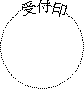 　　認定特定非営利活動法人等が定款変更の認証を受けた場合の提出書　　認定特定非営利活動法人等が定款変更の認証を受けた場合の提出書　　認定特定非営利活動法人等が定款変更の認証を受けた場合の提出書主たる事務所の所在地〒電話（　　）　　　―　　　　　　　　年　　月　　日和歌山県知事　様　　　　年　　月　　日和歌山県知事　様　　　　年　　月　　日和歌山県知事　様その他の事務所の所在地〒電話（　　）　　　―　　　　　　　　年　　月　　日和歌山県知事　様　　　　年　　月　　日和歌山県知事　様　　　　年　　月　　日和歌山県知事　様（フリガナ）　　　　年　　月　　日和歌山県知事　様　　　　年　　月　　日和歌山県知事　様　　　　年　　月　　日和歌山県知事　様認定特定非営利活動法人等の名称　　　　年　　月　　日和歌山県知事　様　　　　年　　月　　日和歌山県知事　様　　　　年　　月　　日和歌山県知事　様（フリガナ）　　　　年　　月　　日和歌山県知事　様　　　　年　　月　　日和歌山県知事　様　　　　年　　月　　日和歌山県知事　様代表者氏名　　　　年　　月　　日和歌山県知事　様　　　　年　　月　　日和歌山県知事　様　　　　年　　月　　日和歌山県知事　様認定（特例認定）の有効期間自　　　　年　　月　　日至　　　　年　　月　　日定款変更の認証日定款変更の内容添付書類チェック・社員総会の議事録の謄本・変更後の定款□□